Уроки мужества – «Чернобыль 35 лет – помним, чтим»Страшной страницей нашей истории стала дата 26 апреля 1986 года.         В этот день в 1 час 23 мин. на четвертом энергоблоке Чернобыльской АЭС при его плановой остановке и проведении испытания турбореактора произошел мощный взрыв, эквивалентный 500 хиросимским бомбам. Чернобыльская катастрофа стала крупнейшей за всю историю мировойядерной энергетики, как по количеству погибших и пострадавших от еепоследствий людей, так и по масштабам экологического и экономическогоущерба. 	В эти апрельские дни мы вспоминаем о мужестве и подвиге людей, остановивших ценой своей жизни и здоровья ядерную катастрофу века.В образовательных учреждениях Колпинского района проводятся уроки мужества, посвященные Чернобыльской аварии и её ликвидаторам. На уроки мужества приглашаются участники ликвидации последствий катастрофы на Чернобыльской АЭС. Ребятам представилась отличная возможность поговорить с участником тех событий - подполковником                  в отставке Подлесным Леонидом Сергеевичем. Свою командировку в зону особого заражения он помнит, как будто это было вчера. Так же в уроках принимают участие сотрудники управления                         по Колпинскому району ГУ МЧС России по Санкт-Петербургу, представители пожарно-спасательного отряда и  Колпинского отделения СПб ГО ВДПО. 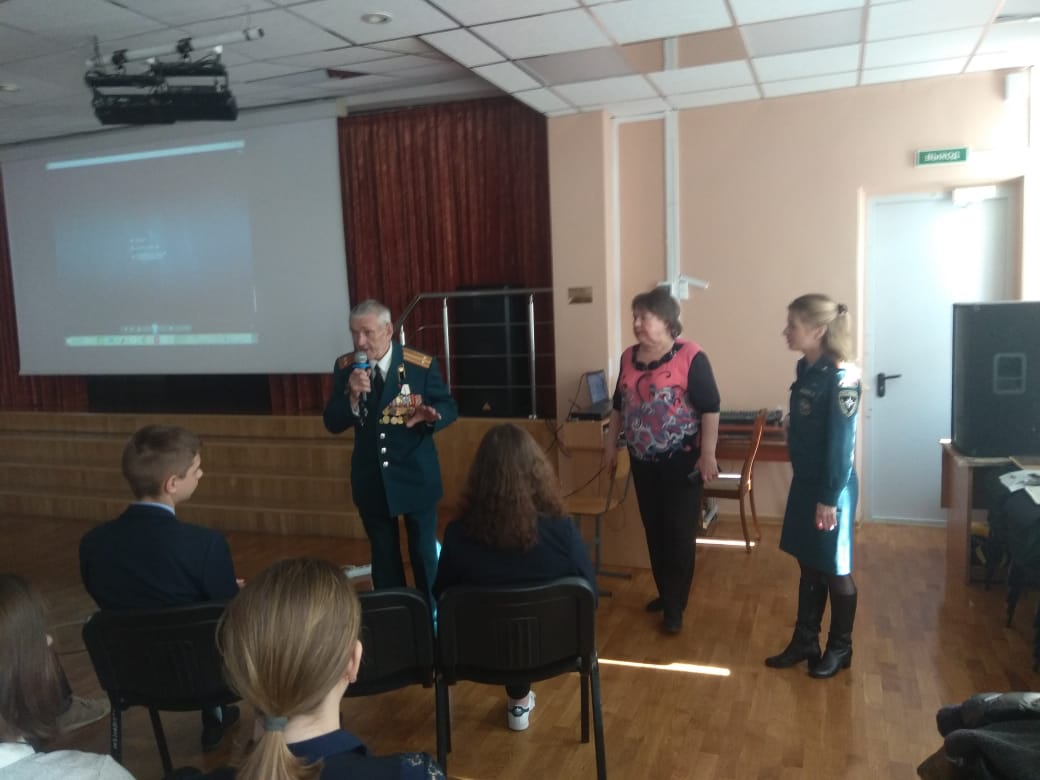 Специалисты в области пожарной безопасности напомнили имена пожарных, первыми прибывших на место аварии, чтобы остановить огонь          и до конца выполнивших свой долг. Об этом страшно говорить, но это было          и есть. Была и есть боль людей, которые жили, которые умирали.На все вопросы, возникающие у школьников, гости отвечают подробно и самое главное доступно. Так же 16 апреля в 17.00 в Центральной районной библиотеке                    им. М. Светлова состоялась интересная встреча с ликвидаторами последствий аварии на Чернобыльской АЭС, посвященная 35-летию со дня катастрофы. Встречу провела Региональная общественная организация «Инвалиды Чернобыля – «Сталкер» Колпинского района (Закамалдин А.М.                                 и      Подлесный Л.С.). 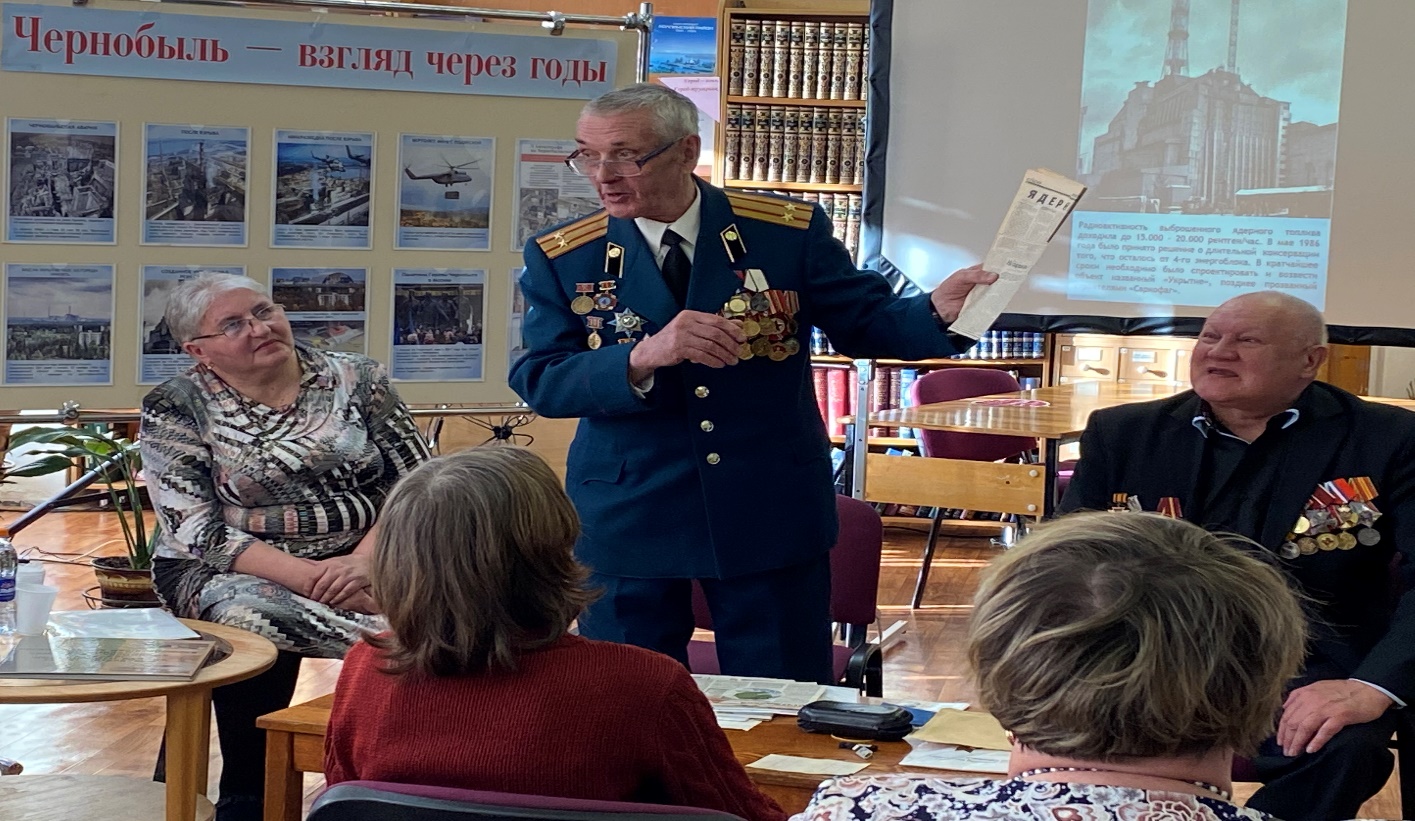 Авария на Чернобыльской АЭС коснулась многих, став не просто трагической переменой в жизни, а знаковым моментом в судьбах многих людей. Мы отдаём дань памяти всем погибшим, пострадавшим и всем тем,       кто не допустил нашей гибели, мы благодарны этим людям за то, что мы можем жить и спать спокойно.                                              Управление по  Колпинскому районуГУ МЧС России по г. Санкт-Петербургу;                                                СПб ГКУ «ПСО Колпинского района»